California Association ofClerks and Election OfficialsJOSEPH E. HOLLAND, PRESIDENTSanta Barbara County Clerk, Recorder and AssessorRegistrar of Voters4440 A Calle Real, Santa Barbara, CA 93110(805) 696-895-72716 - Fax (805) 568-2209E-Mail: Holland@co.santa-barbara.ca.usCACEO website: www.caceo58.org 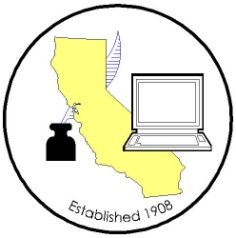 F I S C A L   S T A F F   W O R K S H O P
Election Cost Project 
www.caceoelectioncosts.org and http://results.caceoelectioncosts.org 
CCROV #13060 – reference for VBM billing to all special districtsTuesday, July 23rd, 20199a – noonHyatt Regency San Francisco Airport 1333 Old Bayshore HwyBurlingame, CA 94010Conference call in: 1 (605) 313-5513
Access code: 625548A G E N D A
Introductions / Housekeeping Project pivot -Billing data collected so far – what does it mean? Brainstorming session – developing a list of topics to share about over the next few meetingsCandidate Statement/SOQ cost methods from Solano, LA, CCC – review
Who charges for depreciation and maintenance of equipment, and the methodology they use to assign cost – Kim Barnett, SonomaRoundtable – waste
Other issuesAdjourn – future meeting, Date TBD, September, 2019 @ Butte County (?)